FERIENPROGRAMM                      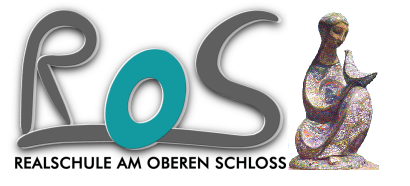 in den Herbstferien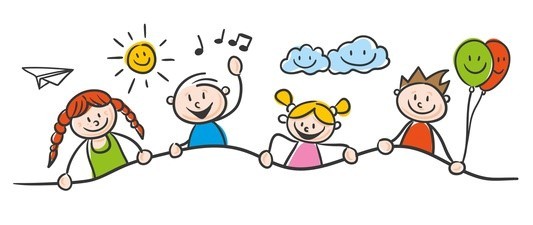 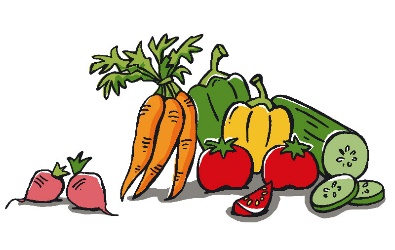 „An die Töpfe, fertig los…“ Zeitraum: 		Dienstag– Freitag (04.10. – 07.10.2022 – 1. Woche) Täglich: 		09.00 – 15.00 UhrOrt:		Realschule Am Oberen Schloss: A054+ außerschulische LernortePause: 			täglich 1 Std. gemeinsame MittagspauseVerpflegung: 		ein leckeres Mittagessen werden wir gemeinsam zubereiten			Getränke bitte mitbringen Kosten:		keineBetreuerinnen:	Fr. Schmidt, Fr. ThomasWir toben uns in unserer Schulküche aus und kochen, backen, braten und schlemmen nach Herzenslust und mit ganz viel Spaß. Wir unternehmen einen spannenden Ausflug und erfahren ganz hautnah, wo unsere Lebensmittel herkommen und entstehen. Wir decken uns mit Zutaten ein, aus denen wir dann selber leckere Gerichte kochen und gemeinsam essen werden. Auf dem Siegener Wochenmarkt schauen wir uns um und interviewen Besucher und Marktstandbetreiber, lassen uns von den leckeren Lebensmitteln inspirieren und kaufen für unser Mittagessen ein. Im alten Schlachthof von Siegen, decken wir uns mit Würstchen ein und erfahren Neues über diesen geschichtsträchtigen Ort. Das gemeinsame Grillfest am letzten Projekttag wird das Finale einer tollen und leckeren Projektwoche sein. In unserem Projektheft findet ihr interessante Informationen und Rätsel zu den Orten, die wir besuchen und Lebensmitteln, die wir verarbeiten und Rezepte, die wir kochen. Eure eigenen Rezepte und Kreationen können dort auch notiert werden. Sei dabei, wir freuen uns auf dich! Wir freuen uns auf dich.Krankmeldungen bis 09.00 Uhr unter: Tel. Betreuungsraum: 0271 – 40 57 98 33oder per Email an: u.schmidt@ros-siegen.com oder c.thomas@ros-siegen.com  ---------------------------------------------------------------------------------------------------------------------------Bitte umgehend bei der Klassenleitung unterschrieben abgeben. Danke.Hiermit melde ich meine Tochter/ meinen Sohn verbindlich zum Ferienprogramm„An die Töpfe, fertig los…“ an. Ein Zurücktreten von der Anmeldung ist danach nicht mehr möglich. Bei den Ferienprogrammen werden zum Teil Fotos und Videos angefertigt. Dies geht selbstverständlich nur, wenn hierfür eine Einwilligung vorliegt. Die Einwilligung ist freiwillig. Aus der Nichterteilung oder dem Widerruf der Einwilligung entstehen keine Nachteile.Nachname: ________________________ Vorname: _________________________________Telefonnr.:  _________________________________________________ Klasse: _____________________________________________________________________________________Ort, Datum 				Unterschrift Eltern / ErziehungsberechtigteDienstag, 04.10.22Wir lernen unsere Gruppe und unsere Schulküche kennen und erfahren Wichtiges über das Verhalten zu Hygiene und Sicherheit während dem Kochen. Wir besprechen mögliche Rezepte und Zutaten für unser heutiges Mittagessen und kaufen diese gemeinsam in der Siegener Oberstadt ein.„An die Töpfe, fertig los…“ jetzt geht es an das Schnippeln und Vorbereiten und die Zubereitung unseres heutigen Essens. Jeder erprobt seine Fähigkeiten und lernt Neues rund um Lebensmittel und das Kochen im Team. Auch das Aufräumen und Säubern der Küche gehört dazu, aber gemeinsam schaffen wir das schnell.Mittwoch, 05.10.22Heute möchten wir den Siegener Wochenmarkt in der Oberstadt besuchen.Im Vorfeld erstellen wir gemeinsam Interviewfragen, welche wir den Besuchern und Standbetreibern stellen werden, um mehr über den Wochenmarkt und seine Produkte zu erfahren. Gerüstet mit Fragen und Notizzetteln starten wir unseren Besuch mit den Interviews. Gemeinsam schauen wir uns die Stände an und lassen uns von den leckeren Zutaten inspirieren und überlegen, welches Gericht wir heute kochen möchten und kaufen dementsprechend ein. In unserer Schulküche kochen und essen wir anschließend gemeinsam.Donnerstag, 06.10.22Heute ist ein spannender Ausflug geplant! Warst du schon mal in einer Apfelmosterei, in der Backstube einer Bäckerei oder in den Ställen und Produktionsstätten eines Bauernhofes oder auf einem Kartoffelacker??? Wir erkunden heute interessante Welten und lernen ganz hautnah Neuesüber unsere Nahrungsmittel und deren Herkunft und Herstellung.Freitag, 07.10.22Der historische Schlachthof in Siegen war besonders früher ein ganz wichtiger Ort in der Stadt. Wir besuchen ihn heute und kaufen Würstchen und weitere Zutaten für unser Grillfest ein. Gemeinsam bereiten wir Salate vor, backen Brot und braten Würstchen für unser Fest. In gemütlicher Runde lassen wir es uns schmecken und lassen unsere Projektwoche noch einmal revuepassieren. Im Projektheft können nun noch Rezepte aufgeschrieben oder getauscht werden. Und nach dem alltäglichen Küche aufräumen sagen wir „auf Wiedersehen“ – bis zum nächsten Mal, wenn es wieder heißt: „An die Töpfe, fertig los…“Hiermit willige ich/ willigen wir in die Anfertigung und Veröffentlichung von Fotos und Videoaufzeichnungen unserer Tochter/ unseres Sohnes ein:     Bitte ankreuzen!                          ☐ JA                       ☐ NEIN 